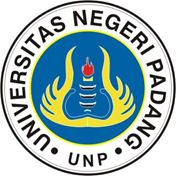 STATE UNIVERSITY OF PADANGFACULTY OF ENGINEERINGELECTRONIC ENGINEERING DEPARTMENTSTATE UNIVERSITY OF PADANGFACULTY OF ENGINEERINGELECTRONIC ENGINEERING DEPARTMENTSTATE UNIVERSITY OF PADANGFACULTY OF ENGINEERINGELECTRONIC ENGINEERING DEPARTMENTSTATE UNIVERSITY OF PADANGFACULTY OF ENGINEERINGELECTRONIC ENGINEERING DEPARTMENTSTATE UNIVERSITY OF PADANGFACULTY OF ENGINEERINGELECTRONIC ENGINEERING DEPARTMENTSTATE UNIVERSITY OF PADANGFACULTY OF ENGINEERINGELECTRONIC ENGINEERING DEPARTMENTSTATE UNIVERSITY OF PADANGFACULTY OF ENGINEERINGELECTRONIC ENGINEERING DEPARTMENTSTATE UNIVERSITY OF PADANGFACULTY OF ENGINEERINGELECTRONIC ENGINEERING DEPARTMENTSTATE UNIVERSITY OF PADANGFACULTY OF ENGINEERINGELECTRONIC ENGINEERING DEPARTMENTSTATE UNIVERSITY OF PADANGFACULTY OF ENGINEERINGELECTRONIC ENGINEERING DEPARTMENTSTATE UNIVERSITY OF PADANGFACULTY OF ENGINEERINGELECTRONIC ENGINEERING DEPARTMENTDocument CodeDocument CodeDocument CodeSEMESTER LEARNING PLANSEMESTER LEARNING PLANSEMESTER LEARNING PLANSEMESTER LEARNING PLANSEMESTER LEARNING PLANSEMESTER LEARNING PLANSEMESTER LEARNING PLANSEMESTER LEARNING PLANSEMESTER LEARNING PLANSEMESTER LEARNING PLANSEMESTER LEARNING PLANSEMESTER LEARNING PLANSEMESTER LEARNING PLANSEMESTER LEARNING PLANSEMESTER LEARNING PLANSEMESTER LEARNING PLANCOURSESCOURSESCOURSESCOURSESCOURSESCOURSESCODECODEMK familyMK familyCreaditsCreaditsSEMESTERSEMESTERCompilation DateCompilation DateCalculus and AlgebraCalculus and AlgebraCalculus and AlgebraCalculus and AlgebraCalculus and AlgebraCalculus and AlgebraTIK1.61.1301TIK1.61.1301Study Program Compulsory CoursesStudy Program Compulsory Courses2 credits (theory)2 credits (theory)11July 2017July 2017AUTHORIZATIONAUTHORIZATIONAUTHORIZATIONAUTHORIZATIONAUTHORIZATIONAUTHORIZATIONRPS Developer LecturerRPS Developer LecturerRPS Developer LecturerRPS Developer LecturerRMK CoordinatorRMK CoordinatorHead of PRODIHead of PRODIHead of PRODIHead of PRODIAUTHORIZATIONAUTHORIZATIONAUTHORIZATIONAUTHORIZATIONAUTHORIZATIONAUTHORIZATIONDelsina Faiza, ST, MTNIP. 19830413 200912 2 002Delsina Faiza, ST, MTNIP. 19830413 200912 2 002Delsina Faiza, ST, MTNIP. 19830413 200912 2 002Delsina Faiza, ST, MTNIP. 19830413 200912 2 002Drs. Putra Jaya, MTNIP. 19621020 198602 1 001Drs. Putra Jaya, MTNIP. 19621020 198602 1 001Ahmaddul Hadi, S.Pd., M.Kom.NIP. 197612092005011003Ahmaddul Hadi, S.Pd., M.Kom.NIP. 197612092005011003Ahmaddul Hadi, S.Pd., M.Kom.NIP. 197612092005011003Ahmaddul Hadi, S.Pd., M.Kom.NIP. 197612092005011003Learning Outcomes (CP)Learning Outcomes (CP)Learning Outcomes (CP)CPL-PRODI CPL-PRODI CPL-PRODI Learning Outcomes (CP)Learning Outcomes (CP)Learning Outcomes (CP)CP - S1Believe in God Almighty and be able to show a religious attitudeBelieve in God Almighty and be able to show a religious attitudeBelieve in God Almighty and be able to show a religious attitudeBelieve in God Almighty and be able to show a religious attitudeBelieve in God Almighty and be able to show a religious attitudeBelieve in God Almighty and be able to show a religious attitudeBelieve in God Almighty and be able to show a religious attitudeBelieve in God Almighty and be able to show a religious attitudeBelieve in God Almighty and be able to show a religious attitudeBelieve in God Almighty and be able to show a religious attitudeBelieve in God Almighty and be able to show a religious attitudeBelieve in God Almighty and be able to show a religious attitudeLearning Outcomes (CP)Learning Outcomes (CP)Learning Outcomes (CP)CP - S9 Demonstrate an attitude of responsibility for work in their field of expertise independentlyDemonstrate an attitude of responsibility for work in their field of expertise independentlyDemonstrate an attitude of responsibility for work in their field of expertise independentlyDemonstrate an attitude of responsibility for work in their field of expertise independentlyDemonstrate an attitude of responsibility for work in their field of expertise independentlyDemonstrate an attitude of responsibility for work in their field of expertise independentlyDemonstrate an attitude of responsibility for work in their field of expertise independentlyDemonstrate an attitude of responsibility for work in their field of expertise independentlyDemonstrate an attitude of responsibility for work in their field of expertise independentlyDemonstrate an attitude of responsibility for work in their field of expertise independentlyDemonstrate an attitude of responsibility for work in their field of expertise independentlyDemonstrate an attitude of responsibility for work in their field of expertise independentlyLearning Outcomes (CP)Learning Outcomes (CP)Learning Outcomes (CP)CP - PP6Understand the basic concepts of mathematics, electrical and electronic science in the field of computersUnderstand the basic concepts of mathematics, electrical and electronic science in the field of computersUnderstand the basic concepts of mathematics, electrical and electronic science in the field of computersUnderstand the basic concepts of mathematics, electrical and electronic science in the field of computersUnderstand the basic concepts of mathematics, electrical and electronic science in the field of computersUnderstand the basic concepts of mathematics, electrical and electronic science in the field of computersUnderstand the basic concepts of mathematics, electrical and electronic science in the field of computersUnderstand the basic concepts of mathematics, electrical and electronic science in the field of computersUnderstand the basic concepts of mathematics, electrical and electronic science in the field of computersUnderstand the basic concepts of mathematics, electrical and electronic science in the field of computersUnderstand the basic concepts of mathematics, electrical and electronic science in the field of computersUnderstand the basic concepts of mathematics, electrical and electronic science in the field of computersLearning Outcomes (CP)Learning Outcomes (CP)Learning Outcomes (CP)CP - KU5able to make decisions appropriately in the context of problem-solving in their area of ​​expertise, based on the results of information and data analysis.able to make decisions appropriately in the context of problem-solving in their area of ​​expertise, based on the results of information and data analysis.able to make decisions appropriately in the context of problem-solving in their area of ​​expertise, based on the results of information and data analysis.able to make decisions appropriately in the context of problem-solving in their area of ​​expertise, based on the results of information and data analysis.able to make decisions appropriately in the context of problem-solving in their area of ​​expertise, based on the results of information and data analysis.able to make decisions appropriately in the context of problem-solving in their area of ​​expertise, based on the results of information and data analysis.able to make decisions appropriately in the context of problem-solving in their area of ​​expertise, based on the results of information and data analysis.able to make decisions appropriately in the context of problem-solving in their area of ​​expertise, based on the results of information and data analysis.able to make decisions appropriately in the context of problem-solving in their area of ​​expertise, based on the results of information and data analysis.able to make decisions appropriately in the context of problem-solving in their area of ​​expertise, based on the results of information and data analysis.able to make decisions appropriately in the context of problem-solving in their area of ​​expertise, based on the results of information and data analysis.able to make decisions appropriately in the context of problem-solving in their area of ​​expertise, based on the results of information and data analysis.Learning Outcomes (CP)Learning Outcomes (CP)Learning Outcomes (CP)CP - KK6 Ability to master basic mathematics, electrical and electronic science concepts for the development of computer systemsAbility to master basic mathematics, electrical and electronic science concepts for the development of computer systemsAbility to master basic mathematics, electrical and electronic science concepts for the development of computer systemsAbility to master basic mathematics, electrical and electronic science concepts for the development of computer systemsAbility to master basic mathematics, electrical and electronic science concepts for the development of computer systemsAbility to master basic mathematics, electrical and electronic science concepts for the development of computer systemsAbility to master basic mathematics, electrical and electronic science concepts for the development of computer systemsAbility to master basic mathematics, electrical and electronic science concepts for the development of computer systemsAbility to master basic mathematics, electrical and electronic science concepts for the development of computer systemsAbility to master basic mathematics, electrical and electronic science concepts for the development of computer systemsAbility to master basic mathematics, electrical and electronic science concepts for the development of computer systemsAbility to master basic mathematics, electrical and electronic science concepts for the development of computer systemsLearning Outcomes (CP)Learning Outcomes (CP)Learning Outcomes (CP)CPMKCPMKCPMKCPMKLearning Outcomes (CP)Learning Outcomes (CP)Learning Outcomes (CP)CPMK1Understand the concept of linear equationsUnderstand the concept of linear equationsUnderstand the concept of linear equationsUnderstand the concept of linear equationsUnderstand the concept of linear equationsUnderstand the concept of linear equationsUnderstand the concept of linear equationsUnderstand the concept of linear equationsUnderstand the concept of linear equationsUnderstand the concept of linear equationsUnderstand the concept of linear equationsUnderstand the concept of linear equationsLearning Outcomes (CP)Learning Outcomes (CP)Learning Outcomes (CP)CPMK2Understand the concept of matrices to express the determinants of a square matrix, represent the inverse of a square matrix, solve sets of linear equations and eigenvaluesUnderstand the concept of matrices to express the determinants of a square matrix, represent the inverse of a square matrix, solve sets of linear equations and eigenvaluesUnderstand the concept of matrices to express the determinants of a square matrix, represent the inverse of a square matrix, solve sets of linear equations and eigenvaluesUnderstand the concept of matrices to express the determinants of a square matrix, represent the inverse of a square matrix, solve sets of linear equations and eigenvaluesUnderstand the concept of matrices to express the determinants of a square matrix, represent the inverse of a square matrix, solve sets of linear equations and eigenvaluesUnderstand the concept of matrices to express the determinants of a square matrix, represent the inverse of a square matrix, solve sets of linear equations and eigenvaluesUnderstand the concept of matrices to express the determinants of a square matrix, represent the inverse of a square matrix, solve sets of linear equations and eigenvaluesUnderstand the concept of matrices to express the determinants of a square matrix, represent the inverse of a square matrix, solve sets of linear equations and eigenvaluesUnderstand the concept of matrices to express the determinants of a square matrix, represent the inverse of a square matrix, solve sets of linear equations and eigenvaluesUnderstand the concept of matrices to express the determinants of a square matrix, represent the inverse of a square matrix, solve sets of linear equations and eigenvaluesUnderstand the concept of matrices to express the determinants of a square matrix, represent the inverse of a square matrix, solve sets of linear equations and eigenvaluesUnderstand the concept of matrices to express the determinants of a square matrix, represent the inverse of a square matrix, solve sets of linear equations and eigenvaluesLearning Outcomes (CP)Learning Outcomes (CP)Learning Outcomes (CP)CPMK3understand the concept of complex numbers to represent complex number operations and express the polar and exponential form of complex numbersunderstand the concept of complex numbers to represent complex number operations and express the polar and exponential form of complex numbersunderstand the concept of complex numbers to represent complex number operations and express the polar and exponential form of complex numbersunderstand the concept of complex numbers to represent complex number operations and express the polar and exponential form of complex numbersunderstand the concept of complex numbers to represent complex number operations and express the polar and exponential form of complex numbersunderstand the concept of complex numbers to represent complex number operations and express the polar and exponential form of complex numbersunderstand the concept of complex numbers to represent complex number operations and express the polar and exponential form of complex numbersunderstand the concept of complex numbers to represent complex number operations and express the polar and exponential form of complex numbersunderstand the concept of complex numbers to represent complex number operations and express the polar and exponential form of complex numbersunderstand the concept of complex numbers to represent complex number operations and express the polar and exponential form of complex numbersunderstand the concept of complex numbers to represent complex number operations and express the polar and exponential form of complex numbersunderstand the concept of complex numbers to represent complex number operations and express the polar and exponential form of complex numbersLearning Outcomes (CP)Learning Outcomes (CP)Learning Outcomes (CP)CPMK4Understand the meaning and use of derivativesUnderstand the meaning and use of derivativesUnderstand the meaning and use of derivativesUnderstand the meaning and use of derivativesUnderstand the meaning and use of derivativesUnderstand the meaning and use of derivativesUnderstand the meaning and use of derivativesUnderstand the meaning and use of derivativesUnderstand the meaning and use of derivativesUnderstand the meaning and use of derivativesUnderstand the meaning and use of derivativesUnderstand the meaning and use of derivativesLearning Outcomes (CP)Learning Outcomes (CP)Learning Outcomes (CP)CPMK5Understand the meaning and use of integralsUnderstand the meaning and use of integralsUnderstand the meaning and use of integralsUnderstand the meaning and use of integralsUnderstand the meaning and use of integralsUnderstand the meaning and use of integralsUnderstand the meaning and use of integralsUnderstand the meaning and use of integralsUnderstand the meaning and use of integralsUnderstand the meaning and use of integralsUnderstand the meaning and use of integralsUnderstand the meaning and use of integralsShort Description MKShort Description MKShort Description MKCalculus and algebra have very important roles in the development of science and technology that is currently developing. This course is intended to provide provisions on the concepts of linear equations, matrices, eigenvalues and eigenvectors, complex numbers, derivatives, and integrals.Calculus and algebra have very important roles in the development of science and technology that is currently developing. This course is intended to provide provisions on the concepts of linear equations, matrices, eigenvalues and eigenvectors, complex numbers, derivatives, and integrals.Calculus and algebra have very important roles in the development of science and technology that is currently developing. This course is intended to provide provisions on the concepts of linear equations, matrices, eigenvalues and eigenvectors, complex numbers, derivatives, and integrals.Calculus and algebra have very important roles in the development of science and technology that is currently developing. This course is intended to provide provisions on the concepts of linear equations, matrices, eigenvalues and eigenvectors, complex numbers, derivatives, and integrals.Calculus and algebra have very important roles in the development of science and technology that is currently developing. This course is intended to provide provisions on the concepts of linear equations, matrices, eigenvalues and eigenvectors, complex numbers, derivatives, and integrals.Calculus and algebra have very important roles in the development of science and technology that is currently developing. This course is intended to provide provisions on the concepts of linear equations, matrices, eigenvalues and eigenvectors, complex numbers, derivatives, and integrals.Calculus and algebra have very important roles in the development of science and technology that is currently developing. This course is intended to provide provisions on the concepts of linear equations, matrices, eigenvalues and eigenvectors, complex numbers, derivatives, and integrals.Calculus and algebra have very important roles in the development of science and technology that is currently developing. This course is intended to provide provisions on the concepts of linear equations, matrices, eigenvalues and eigenvectors, complex numbers, derivatives, and integrals.Calculus and algebra have very important roles in the development of science and technology that is currently developing. This course is intended to provide provisions on the concepts of linear equations, matrices, eigenvalues and eigenvectors, complex numbers, derivatives, and integrals.Calculus and algebra have very important roles in the development of science and technology that is currently developing. This course is intended to provide provisions on the concepts of linear equations, matrices, eigenvalues and eigenvectors, complex numbers, derivatives, and integrals.Calculus and algebra have very important roles in the development of science and technology that is currently developing. This course is intended to provide provisions on the concepts of linear equations, matrices, eigenvalues and eigenvectors, complex numbers, derivatives, and integrals.Calculus and algebra have very important roles in the development of science and technology that is currently developing. This course is intended to provide provisions on the concepts of linear equations, matrices, eigenvalues and eigenvectors, complex numbers, derivatives, and integrals.Calculus and algebra have very important roles in the development of science and technology that is currently developing. This course is intended to provide provisions on the concepts of linear equations, matrices, eigenvalues and eigenvectors, complex numbers, derivatives, and integrals.Study Materials (Learning materials)Study Materials (Learning materials)Study Materials (Learning materials)Linear EquationsMatrixDevise complexDerivativeIntegralLinear EquationsMatrixDevise complexDerivativeIntegralLinear EquationsMatrixDevise complexDerivativeIntegralLinear EquationsMatrixDevise complexDerivativeIntegralLinear EquationsMatrixDevise complexDerivativeIntegralLinear EquationsMatrixDevise complexDerivativeIntegralLinear EquationsMatrixDevise complexDerivativeIntegralLinear EquationsMatrixDevise complexDerivativeIntegralLinear EquationsMatrixDevise complexDerivativeIntegralLinear EquationsMatrixDevise complexDerivativeIntegralLinear EquationsMatrixDevise complexDerivativeIntegralLinear EquationsMatrixDevise complexDerivativeIntegralLinear EquationsMatrixDevise complexDerivativeIntegralReferencesReferencesReferencesMain:Main:Main:ReferencesReferencesReferencesK.A Stroud (2003), Matematika Teknik edisi kelima, Erlangga, JakartaDangan Mursita (2011), Matematika untuk perguruan tinggi, Rekayasa Sains, BandungK.A Stroud (2003), Matematika Teknik edisi kelima, Erlangga, JakartaDangan Mursita (2011), Matematika untuk perguruan tinggi, Rekayasa Sains, BandungK.A Stroud (2003), Matematika Teknik edisi kelima, Erlangga, JakartaDangan Mursita (2011), Matematika untuk perguruan tinggi, Rekayasa Sains, BandungK.A Stroud (2003), Matematika Teknik edisi kelima, Erlangga, JakartaDangan Mursita (2011), Matematika untuk perguruan tinggi, Rekayasa Sains, BandungK.A Stroud (2003), Matematika Teknik edisi kelima, Erlangga, JakartaDangan Mursita (2011), Matematika untuk perguruan tinggi, Rekayasa Sains, BandungK.A Stroud (2003), Matematika Teknik edisi kelima, Erlangga, JakartaDangan Mursita (2011), Matematika untuk perguruan tinggi, Rekayasa Sains, BandungK.A Stroud (2003), Matematika Teknik edisi kelima, Erlangga, JakartaDangan Mursita (2011), Matematika untuk perguruan tinggi, Rekayasa Sains, BandungK.A Stroud (2003), Matematika Teknik edisi kelima, Erlangga, JakartaDangan Mursita (2011), Matematika untuk perguruan tinggi, Rekayasa Sains, BandungK.A Stroud (2003), Matematika Teknik edisi kelima, Erlangga, JakartaDangan Mursita (2011), Matematika untuk perguruan tinggi, Rekayasa Sains, BandungK.A Stroud (2003), Matematika Teknik edisi kelima, Erlangga, JakartaDangan Mursita (2011), Matematika untuk perguruan tinggi, Rekayasa Sains, BandungK.A Stroud (2003), Matematika Teknik edisi kelima, Erlangga, JakartaDangan Mursita (2011), Matematika untuk perguruan tinggi, Rekayasa Sains, BandungK.A Stroud (2003), Matematika Teknik edisi kelima, Erlangga, JakartaDangan Mursita (2011), Matematika untuk perguruan tinggi, Rekayasa Sains, BandungK.A Stroud (2003), Matematika Teknik edisi kelima, Erlangga, JakartaDangan Mursita (2011), Matematika untuk perguruan tinggi, Rekayasa Sains, BandungReferencesReferencesReferencesSupporters:Supporters:Supporters:ReferencesReferencesReferencesDanang Mursita (2010), Aljabar Linear, Rekayasa Sains, BandungMary Attenborough (2003), Mathematics for Electrical Engineering and computingDanang Mursita (2010), Aljabar Linear, Rekayasa Sains, BandungMary Attenborough (2003), Mathematics for Electrical Engineering and computingDanang Mursita (2010), Aljabar Linear, Rekayasa Sains, BandungMary Attenborough (2003), Mathematics for Electrical Engineering and computingDanang Mursita (2010), Aljabar Linear, Rekayasa Sains, BandungMary Attenborough (2003), Mathematics for Electrical Engineering and computingDanang Mursita (2010), Aljabar Linear, Rekayasa Sains, BandungMary Attenborough (2003), Mathematics for Electrical Engineering and computingDanang Mursita (2010), Aljabar Linear, Rekayasa Sains, BandungMary Attenborough (2003), Mathematics for Electrical Engineering and computingDanang Mursita (2010), Aljabar Linear, Rekayasa Sains, BandungMary Attenborough (2003), Mathematics for Electrical Engineering and computingDanang Mursita (2010), Aljabar Linear, Rekayasa Sains, BandungMary Attenborough (2003), Mathematics for Electrical Engineering and computingDanang Mursita (2010), Aljabar Linear, Rekayasa Sains, BandungMary Attenborough (2003), Mathematics for Electrical Engineering and computingDanang Mursita (2010), Aljabar Linear, Rekayasa Sains, BandungMary Attenborough (2003), Mathematics for Electrical Engineering and computingDanang Mursita (2010), Aljabar Linear, Rekayasa Sains, BandungMary Attenborough (2003), Mathematics for Electrical Engineering and computingDanang Mursita (2010), Aljabar Linear, Rekayasa Sains, BandungMary Attenborough (2003), Mathematics for Electrical Engineering and computingDanang Mursita (2010), Aljabar Linear, Rekayasa Sains, BandungMary Attenborough (2003), Mathematics for Electrical Engineering and computingLearning MediaLearning MediaLearning MediaSoftware:Software:Software:Software:Software:Software:Software:Hardware :Hardware :Hardware :Hardware :Hardware :Hardware :Learning MediaLearning MediaLearning MediaMS Office 2019MS Office 2019MS Office 2019MS Office 2019MS Office 2019MS Office 2019MS Office 2019LCD & ProjectorLCD & ProjectorLCD & ProjectorLCD & ProjectorLCD & ProjectorLCD & ProjectorSupporting lecturerSupporting lecturerSupporting lecturerDelsina Faiza, ST, MTDelsina Faiza, ST, MTDelsina Faiza, ST, MTDelsina Faiza, ST, MTDelsina Faiza, ST, MTDelsina Faiza, ST, MTDelsina Faiza, ST, MTDelsina Faiza, ST, MTDelsina Faiza, ST, MTDelsina Faiza, ST, MTDelsina Faiza, ST, MTDelsina Faiza, ST, MTDelsina Faiza, ST, MTRequirements courseRequirements courseRequirements course-------------Mg To- Sub-CPMK(as the final expected ability) Sub-CPMK(as the final expected ability) Sub-CPMK(as the final expected ability) Sub-CPMK(as the final expected ability)Assessment IndicatorsAssessment IndicatorsAssessment IndicatorsCriteria & Form of AssessmentForms, Learning Methods & Assignments [ Estimated time]Forms, Learning Methods & Assignments [ Estimated time]Learning materials[Library / Learning Resources]Learning materials[Library / Learning Resources]Learning materials[Library / Learning Resources]Learning materials[Library / Learning Resources]Rating Weight (%)(1)(2)(2)(2)(2)(3)(3)(3)(4)(5)(5)(6)(6)(6)(6)(7)1-2Understand the concept of linear equationsUnderstand the concept of linear equationsUnderstand the concept of linear equationsUnderstand the concept of linear equationsAccuracy explains the definition of linear equations and their basic propertiesDescribe and describe the search for solutions to systems of simple linear equationsDescribe and describe the search for a solution to a two-variable linear equation systemDescribe and describe the search for a solution to a three-variable linear equation systemAccuracy explains the definition of linear equations and their basic propertiesDescribe and describe the search for solutions to systems of simple linear equationsDescribe and describe the search for a solution to a two-variable linear equation systemDescribe and describe the search for a solution to a three-variable linear equation systemAccuracy explains the definition of linear equations and their basic propertiesDescribe and describe the search for solutions to systems of simple linear equationsDescribe and describe the search for a solution to a two-variable linear equation systemDescribe and describe the search for a solution to a three-variable linear equation systemCriteria:Assessment quizAssessment assignmentsLectures:  Presentation [TM: 2x (2x50 ")]•	Task 1: Solving problems about linear equations[BT + BM: (2 + 2) x (2x60 ”)]Lectures:  Presentation [TM: 2x (2x50 ")]•	Task 1: Solving problems about linear equations[BT + BM: (2 + 2) x (2x60 ”)]Simple linear equationTwo-variable linear equationThree variable linear equation[1] p .: 167-181]Simple linear equationTwo-variable linear equationThree variable linear equation[1] p .: 167-181]Simple linear equationTwo-variable linear equationThree variable linear equation[1] p .: 167-181]Simple linear equationTwo-variable linear equationThree variable linear equation[1] p .: 167-181]15%3-7understand the concept of matrices and their operations, the determinants of a square matrix, represent the inverse of a square matrix, solve linear equations with matrices and eigenvalues understand the concept of matrices and their operations, the determinants of a square matrix, represent the inverse of a square matrix, solve linear equations with matrices and eigenvalues understand the concept of matrices and their operations, the determinants of a square matrix, represent the inverse of a square matrix, solve linear equations with matrices and eigenvalues understand the concept of matrices and their operations, the determinants of a square matrix, represent the inverse of a square matrix, solve linear equations with matrices and eigenvalues The precision of describing the matrix and its typesAccuracy describes matrix algebraic operationsBroad and sharpness explain the definition of the determinant of the square matrixThe precision of determining the determinant of the matrix by cofactor expansionAccuracy describes the relationship between the determinant and the inverse of the square matrixThe breadth and sharpness in explaining the search for solutions to linear equations using the matrix methodThe breadth and sharpness in explaining the search for solutions to linear equations with the crammer's rule/methodPrecise and sharpness describe elementary line operationsThe breadth and sharpness in explaining the search for solutions to linear equations using the Gauss elimination methodThe breadth and sharpness in explaining the search for solutions to linear equations using the Gauss Jordan Elimination methodExtent and sharpness explain eigenvalues ​​and eigenvectorsThe precision of describing the matrix and its typesAccuracy describes matrix algebraic operationsBroad and sharpness explain the definition of the determinant of the square matrixThe precision of determining the determinant of the matrix by cofactor expansionAccuracy describes the relationship between the determinant and the inverse of the square matrixThe breadth and sharpness in explaining the search for solutions to linear equations using the matrix methodThe breadth and sharpness in explaining the search for solutions to linear equations with the crammer's rule/methodPrecise and sharpness describe elementary line operationsThe breadth and sharpness in explaining the search for solutions to linear equations using the Gauss elimination methodThe breadth and sharpness in explaining the search for solutions to linear equations using the Gauss Jordan Elimination methodExtent and sharpness explain eigenvalues ​​and eigenvectorsThe precision of describing the matrix and its typesAccuracy describes matrix algebraic operationsBroad and sharpness explain the definition of the determinant of the square matrixThe precision of determining the determinant of the matrix by cofactor expansionAccuracy describes the relationship between the determinant and the inverse of the square matrixThe breadth and sharpness in explaining the search for solutions to linear equations using the matrix methodThe breadth and sharpness in explaining the search for solutions to linear equations with the crammer's rule/methodPrecise and sharpness describe elementary line operationsThe breadth and sharpness in explaining the search for solutions to linear equations using the Gauss elimination methodThe breadth and sharpness in explaining the search for solutions to linear equations using the Gauss Jordan Elimination methodExtent and sharpness explain eigenvalues ​​and eigenvectorsCriteria:Assessment quizAssessment assignmentsLectures: Presentation[TM: 5x (2x50 ")]Task-2: Solve matrix operation problems and matrix transpose[BT + BM: (1 + 1) x (2x60 ”)]Task-3: Solve the determinant and inverse matrix problemsBT + BM: (1 + 1) x (2x60 ”)Task 4 - Solve linear equations using the matrix method, crammer rule, Gauss elimination and Gauss JordanBT + BM: (1 + 1) x (2x60 ”)Task-5: Solve problems with eigenvalues and valuesBT + BM: (1 + 1) x (2x60 ”)Lectures: Presentation[TM: 5x (2x50 ")]Task-2: Solve matrix operation problems and matrix transpose[BT + BM: (1 + 1) x (2x60 ”)]Task-3: Solve the determinant and inverse matrix problemsBT + BM: (1 + 1) x (2x60 ”)Task 4 - Solve linear equations using the matrix method, crammer rule, Gauss elimination and Gauss JordanBT + BM: (1 + 1) x (2x60 ”)Task-5: Solve problems with eigenvalues and valuesBT + BM: (1 + 1) x (2x60 ”)Matrix definition and its typesMatrix algebra operationsMatrix transposeThe determinant of the square matrixCofactor matrixAdjoint MatrixThe inverse of the square matrixSolving linear equations using the matrix methodSolve linear equations with Crammer's ruleElementary Line OperationsSolving linear equations using the Gauss elimination methodA solution of linear equations with Gauss Jordan EliminationEigenvalues ​​and Eigenvectors[1] p. : 495 - 524]Matrix definition and its typesMatrix algebra operationsMatrix transposeThe determinant of the square matrixCofactor matrixAdjoint MatrixThe inverse of the square matrixSolving linear equations using the matrix methodSolve linear equations with Crammer's ruleElementary Line OperationsSolving linear equations using the Gauss elimination methodA solution of linear equations with Gauss Jordan EliminationEigenvalues ​​and Eigenvectors[1] p. : 495 - 524]Matrix definition and its typesMatrix algebra operationsMatrix transposeThe determinant of the square matrixCofactor matrixAdjoint MatrixThe inverse of the square matrixSolving linear equations using the matrix methodSolve linear equations with Crammer's ruleElementary Line OperationsSolving linear equations using the Gauss elimination methodA solution of linear equations with Gauss Jordan EliminationEigenvalues ​​and Eigenvectors[1] p. : 495 - 524]Matrix definition and its typesMatrix algebra operationsMatrix transposeThe determinant of the square matrixCofactor matrixAdjoint MatrixThe inverse of the square matrixSolving linear equations using the matrix methodSolve linear equations with Crammer's ruleElementary Line OperationsSolving linear equations using the Gauss elimination methodA solution of linear equations with Gauss Jordan EliminationEigenvalues ​​and Eigenvectors[1] p. : 495 - 524]35%8Mid-Term Exam: Formative evaluation that is intended to improve the learning process based on the assessment that has been carried outMid-Term Exam: Formative evaluation that is intended to improve the learning process based on the assessment that has been carried outMid-Term Exam: Formative evaluation that is intended to improve the learning process based on the assessment that has been carried outMid-Term Exam: Formative evaluation that is intended to improve the learning process based on the assessment that has been carried outMid-Term Exam: Formative evaluation that is intended to improve the learning process based on the assessment that has been carried outMid-Term Exam: Formative evaluation that is intended to improve the learning process based on the assessment that has been carried outMid-Term Exam: Formative evaluation that is intended to improve the learning process based on the assessment that has been carried outMid-Term Exam: Formative evaluation that is intended to improve the learning process based on the assessment that has been carried outMid-Term Exam: Formative evaluation that is intended to improve the learning process based on the assessment that has been carried outMid-Term Exam: Formative evaluation that is intended to improve the learning process based on the assessment that has been carried outMid-Term Exam: Formative evaluation that is intended to improve the learning process based on the assessment that has been carried outMid-Term Exam: Formative evaluation that is intended to improve the learning process based on the assessment that has been carried outMid-Term Exam: Formative evaluation that is intended to improve the learning process based on the assessment that has been carried outMid-Term Exam: Formative evaluation that is intended to improve the learning process based on the assessment that has been carried out9-10understand the concept of operations and the form of complex numbersunderstand the concept of operations and the form of complex numbersunderstand the concept of operations and the form of complex numbersunderstand the concept of operations and the form of complex numbersAccuracy in explaining the concept and presentation of complex numbersAccuracy describes operations on complex numbersAccuracy describes and can perform polar and exponential form calculations of complex numbersAccuracy in explaining De Moivre's theoryAccuracy in explaining the concept and presentation of complex numbersAccuracy describes operations on complex numbersAccuracy describes and can perform polar and exponential form calculations of complex numbersAccuracy in explaining De Moivre's theoryAccuracy in explaining the concept and presentation of complex numbersAccuracy describes operations on complex numbersAccuracy describes and can perform polar and exponential form calculations of complex numbersAccuracy in explaining De Moivre's theoryCriteria:Assessment quizAssessment assignmentsLectures:Presentation [TM: 2x (2x50 ")] Task-6: Operations and complex number forms  [BT + BM: (2 + 2) x (2x60 ”)]Lectures:Presentation [TM: 2x (2x50 ")] Task-6: Operations and complex number forms  [BT + BM: (2 + 2) x (2x60 ”)]The concept of complex numbersPresentation of complex numbersComplex number operationsComplex number formDe Moivre's Theorem[1] p. 389 - 412The concept of complex numbersPresentation of complex numbersComplex number operationsComplex number formDe Moivre's Theorem[1] p. 389 - 412The concept of complex numbersPresentation of complex numbersComplex number operationsComplex number formDe Moivre's Theorem[1] p. 389 - 412The concept of complex numbersPresentation of complex numbersComplex number operationsComplex number formDe Moivre's Theorem[1] p. 389 - 41215%11-12Understand the meaning and use of derivativesUnderstand the meaning and use of derivativesUnderstand the meaning and use of derivativesUnderstand the meaning and use of derivativesAccuracy describes the definition of a derivativeThe accuracy of describing the derivative of an algebraic function and can perform the calculation of the derivativeThe accuracy of describing the derivative of the transcendent function and can perform the calculation of the derivativeThe accuracy of describing the derivative of a multivariable function and can perform the calculation of those derivativesAccuracy describes the definition of a derivativeThe accuracy of describing the derivative of an algebraic function and can perform the calculation of the derivativeThe accuracy of describing the derivative of the transcendent function and can perform the calculation of the derivativeThe accuracy of describing the derivative of a multivariable function and can perform the calculation of those derivativesAccuracy describes the definition of a derivativeThe accuracy of describing the derivative of an algebraic function and can perform the calculation of the derivativeThe accuracy of describing the derivative of the transcendent function and can perform the calculation of the derivativeThe accuracy of describing the derivative of a multivariable function and can perform the calculation of those derivativesCriteria:Assessment quizAssessment assignmentsLectures:Presentation [TM: 2x (2x50 ")]Task-6: Solve problems about derivatives BT + BM (2 + 2) x (2x60 ”)]Lectures:Presentation [TM: 2x (2x50 ")]Task-6: Solve problems about derivatives BT + BM (2 + 2) x (2x60 ”)]derived conceptDerivative algebraic functionsDerivative transcendent functionMultivariable function derivatives[2] p. 45-93derived conceptDerivative algebraic functionsDerivative transcendent functionMultivariable function derivatives[2] p. 45-93derived conceptDerivative algebraic functionsDerivative transcendent functionMultivariable function derivatives[2] p. 45-93derived conceptDerivative algebraic functionsDerivative transcendent functionMultivariable function derivatives[2] p. 45-9315%13-15Understand the meaning and use of integralsUnderstand the meaning and use of integralsUnderstand the meaning and use of integralsUnderstand the meaning and use of integralsAccuracy explains the concept of integralsThe accuracy of explaining the integral with the substitution method and can perform calculations with the integral methodThe accuracy of explaining partial integrals and can perform calculations with the integral methodThe accuracy of explaining the integral of partial fractions and can perform calculations with the integral methodThe accuracy in explaining certain integrals and can perform calculations with the integral methodAccuracy explains the concept of integralsThe accuracy of explaining the integral with the substitution method and can perform calculations with the integral methodThe accuracy of explaining partial integrals and can perform calculations with the integral methodThe accuracy of explaining the integral of partial fractions and can perform calculations with the integral methodThe accuracy in explaining certain integrals and can perform calculations with the integral methodAccuracy explains the concept of integralsThe accuracy of explaining the integral with the substitution method and can perform calculations with the integral methodThe accuracy of explaining partial integrals and can perform calculations with the integral methodThe accuracy of explaining the integral of partial fractions and can perform calculations with the integral methodThe accuracy in explaining certain integrals and can perform calculations with the integral methodCriteria:Assessment quizAssessment assignmentsLecture  [TM: 3x (2x50 ")]Task-7: Problem solving about trees [BT + BM: (3 + 3) x (2x60 ”)]Lecture  [TM: 3x (2x50 ")]Task-7: Problem solving about trees [BT + BM: (3 + 3) x (2x60 ”)]Integral ConceptIntegral by the substitution methodPartial integralPartial fraction integralCertain integral[2] p. 97-150Integral ConceptIntegral by the substitution methodPartial integralPartial fraction integralCertain integral[2] p. 97-150Integral ConceptIntegral by the substitution methodPartial integralPartial fraction integralCertain integral[2] p. 97-150Integral ConceptIntegral by the substitution methodPartial integralPartial fraction integralCertain integral[2] p. 97-15020%16UAS / Semester Final Examination: Evaluation which is intended to determine the final achievement of student learning outcomesUAS / Semester Final Examination: Evaluation which is intended to determine the final achievement of student learning outcomesUAS / Semester Final Examination: Evaluation which is intended to determine the final achievement of student learning outcomesUAS / Semester Final Examination: Evaluation which is intended to determine the final achievement of student learning outcomesUAS / Semester Final Examination: Evaluation which is intended to determine the final achievement of student learning outcomesUAS / Semester Final Examination: Evaluation which is intended to determine the final achievement of student learning outcomesUAS / Semester Final Examination: Evaluation which is intended to determine the final achievement of student learning outcomesUAS / Semester Final Examination: Evaluation which is intended to determine the final achievement of student learning outcomesUAS / Semester Final Examination: Evaluation which is intended to determine the final achievement of student learning outcomesUAS / Semester Final Examination: Evaluation which is intended to determine the final achievement of student learning outcomesUAS / Semester Final Examination: Evaluation which is intended to determine the final achievement of student learning outcomesUAS / Semester Final Examination: Evaluation which is intended to determine the final achievement of student learning outcomesUAS / Semester Final Examination: Evaluation which is intended to determine the final achievement of student learning outcomesUAS / Semester Final Examination: Evaluation which is intended to determine the final achievement of student learning outcomes